附件25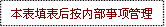 密品定密审批表此表格请双面打印，否则无效。此表格留存密品生产部门，高技术与质量处留存复印件。部门承办人课题名称ARP课题号课题负责人密品名称密级保密期限知悉范围保密要点研制过程保密措施项目负责人意见：签字：             年   月   日项目负责人意见：签字：             年   月   日定密责任人意见：签字：              年   月   日定密责任人意见：签字：              年   月   日定密责任人意见：签字：              年   月   日高技术与质量处审批意见：签字：             年   月   日高技术与质量处审批意见：签字：             年   月   日保密办备案：签字：              年   月   日保密办备案：签字：              年   月   日保密办备案：签字：              年   月   日